SUPPLEMENTARY MATERIALS – ДОПОЛНИТЕЛЬНЫЕ МАТЕРИАЛЫInfluence of synthesis methods on the photocatalytic and sorption properties of potassium polytitanates doped with ions of two-and trivalent metalsВлияние методов синтеза на фотокаталитические и сорбционные свойства полититанатов калия, допированных ионами двух- и трехвалентных металловNikita Andreevich Morozov, Olga Yurievna Sinel’schikova, Nadezhda VladimirovnaBezprozvannykh, Tatyana Petrovna MaslennikovaМорозов Никита Андреевич, Синельщикова Ольга Юрьевна, Беспрозванных НадеждаВладимировна, Масленникова Татьяна ПетровнаRussian Journal of Inorganic ChemistryЖурнал неорганической химии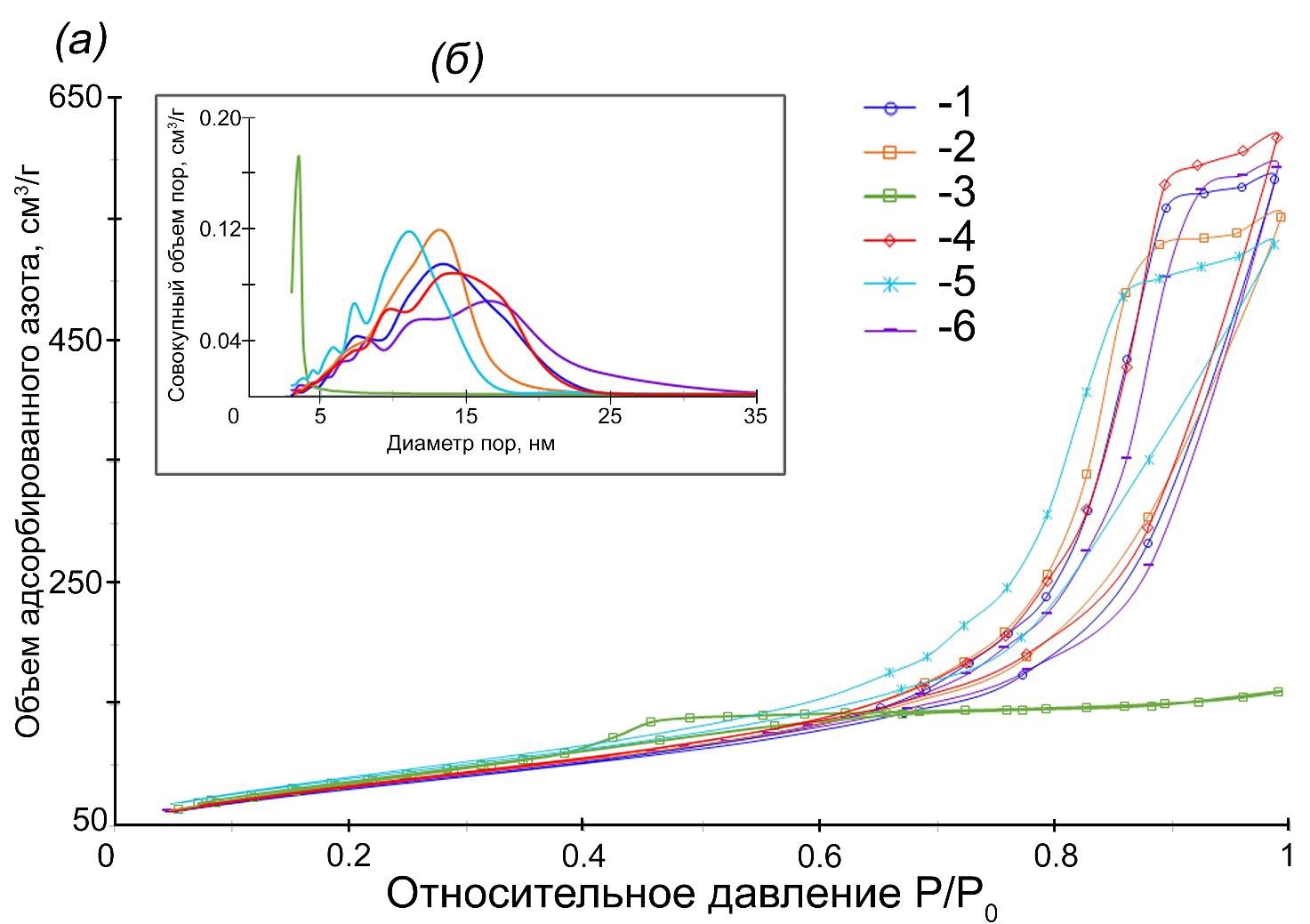 Fig. S1. (a) Nitrogen sorption/desorption isotherm and (b) pore distribution by size for samples HTT-Me (Me = Al(1), Fe(2), Cr(3), Mg(4), Ni(5) и TiO(OH)2 (6)). Рис. S1. (а) Изотерма сорбции/десорбции азота и (б) распределение пор по размерам для образцов, ГТО-Me, где Me = Al(1), Fe(2), Cr(3), Mg(4), Ni(5) и TiO(OH)2 (6).